华中农业大学大学生活动中心提升改造项目项 目 跟 踪 审 计 周 报第十期跟踪单位：北京东方华太工程咨询有限公司日   期 ： 2023年5月29日-6月4日工程概况：1、本次招标工程的改造面积约4946.7 m2。装饰装修部分主要为：1．室内装修翻新改造：2．室外台阶翻新，声闸间隔墙及无障碍坡道、台阶新做；3．屋面女儿墙变形缝防水新做；4．外立面改造等。安装部分主要内容为：1.强电工程；2.给排水工程；3.弱电工程；4.消防工程等。2、施工单位：湖北嘉筑建设工程有限公司。3、监理单位：武汉卓筑工程技术有限公司。4、合同金额：5532412.31元，其中暂列金20万元，暂估价3.5万元。5、该项目招标控制价：5994598.44元，承包人报价浮动率 应为[1－（5532412.31-200000-35000）／（5994598.44-200000-35000）]×100%=8.02%。6、人工费依据湖北省住房和城乡建设厅于2021年12月31日发布的【2021】2263号文《关于调整我省现行建设工程计价依据定额人工单价的通知》。7、材料价格采用2023年1月《武汉建设工程价格信息》。工程进展情况：走廊：铺设地面砖、吊顶制作、外立面铝单板制作大厅：吊顶搭设龙骨、吊顶面层制作多功能厅：吊顶造型制作、吊顶面层制作、地面铺水泥砂浆二层走廊：铺设地面砖，吊顶龙骨及面层制作排练室：吊顶转换层制作，吊顶制作公区：外墙粉刷二层功能房间：吊顶面层安装，外立面玻璃安装本周工作情况：本周主要施工内容为多功能厅吊顶造型及面层制作，走廊外立面铝单板制作，二层功能房间铝扣板吊顶面层制作，卫生间地砖铺设，外墙粉刷，二层功能房间外立面玻璃安装。影像资料走廊窗户安装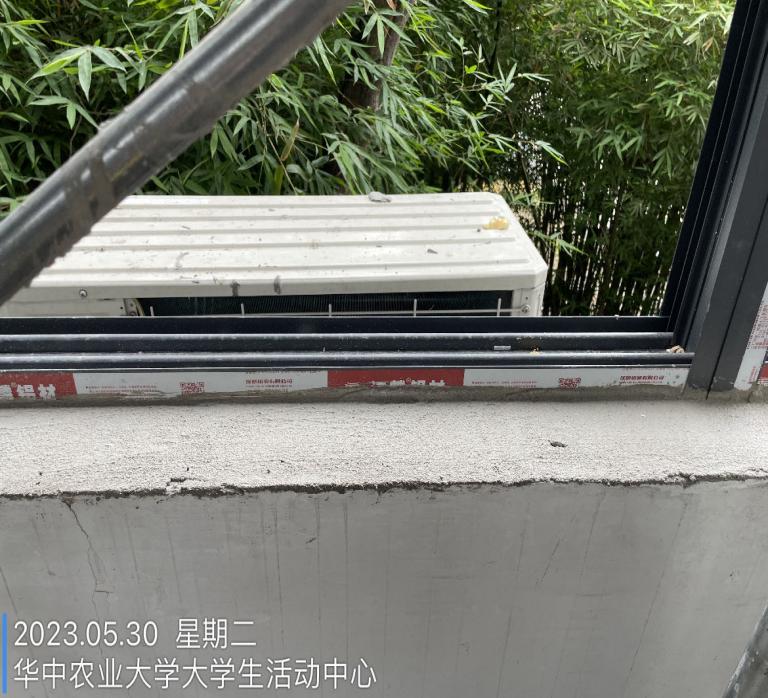 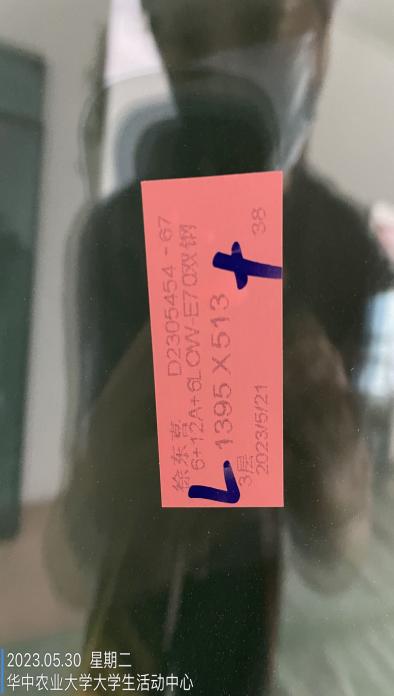 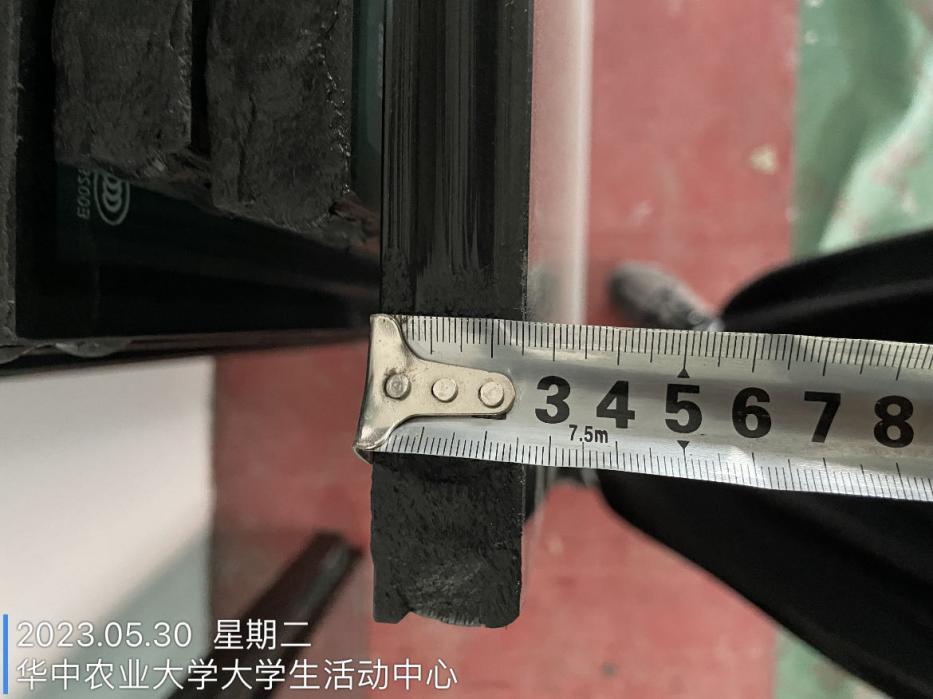 大厅楼梯扶手制作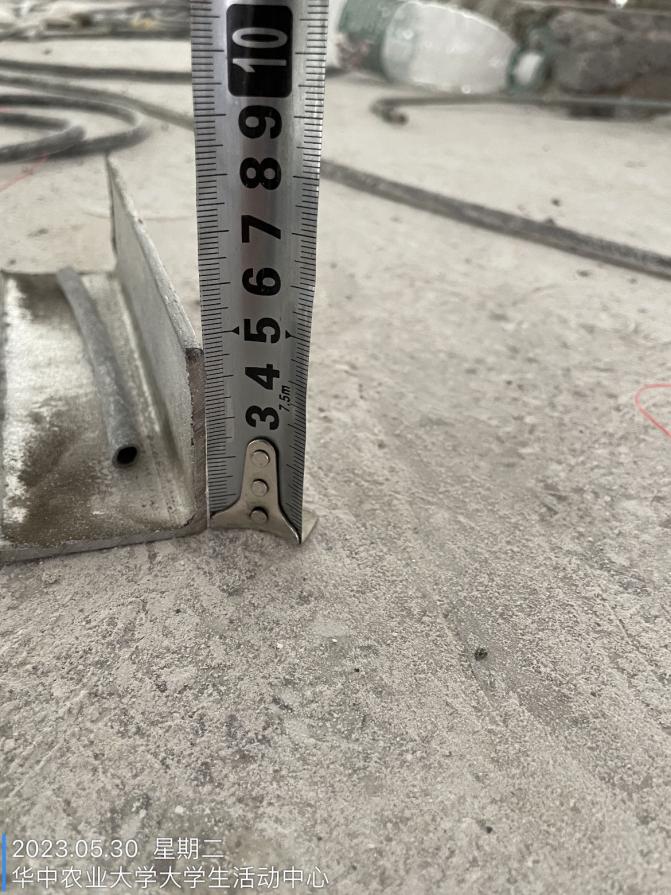 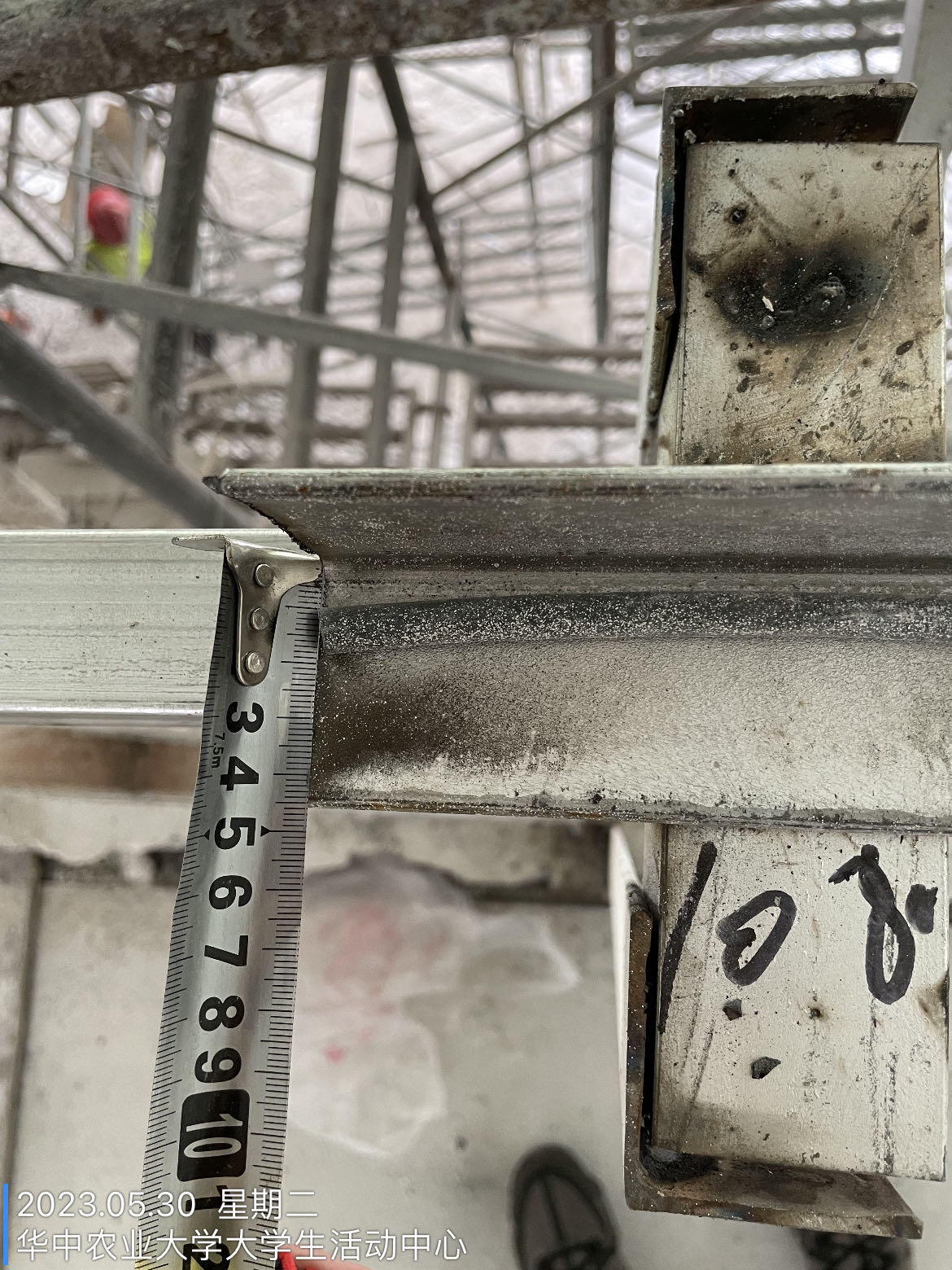 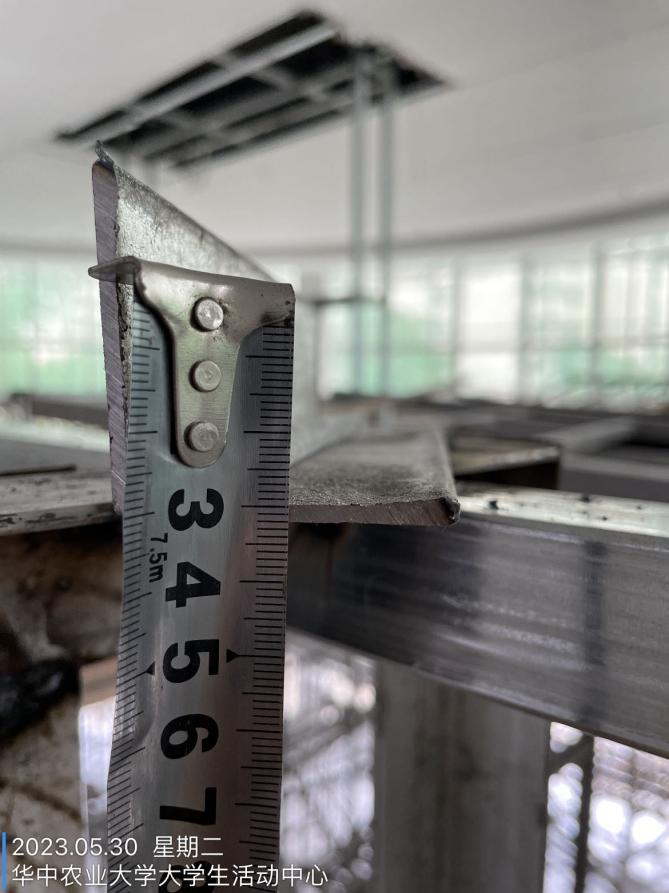 大厅支架龙骨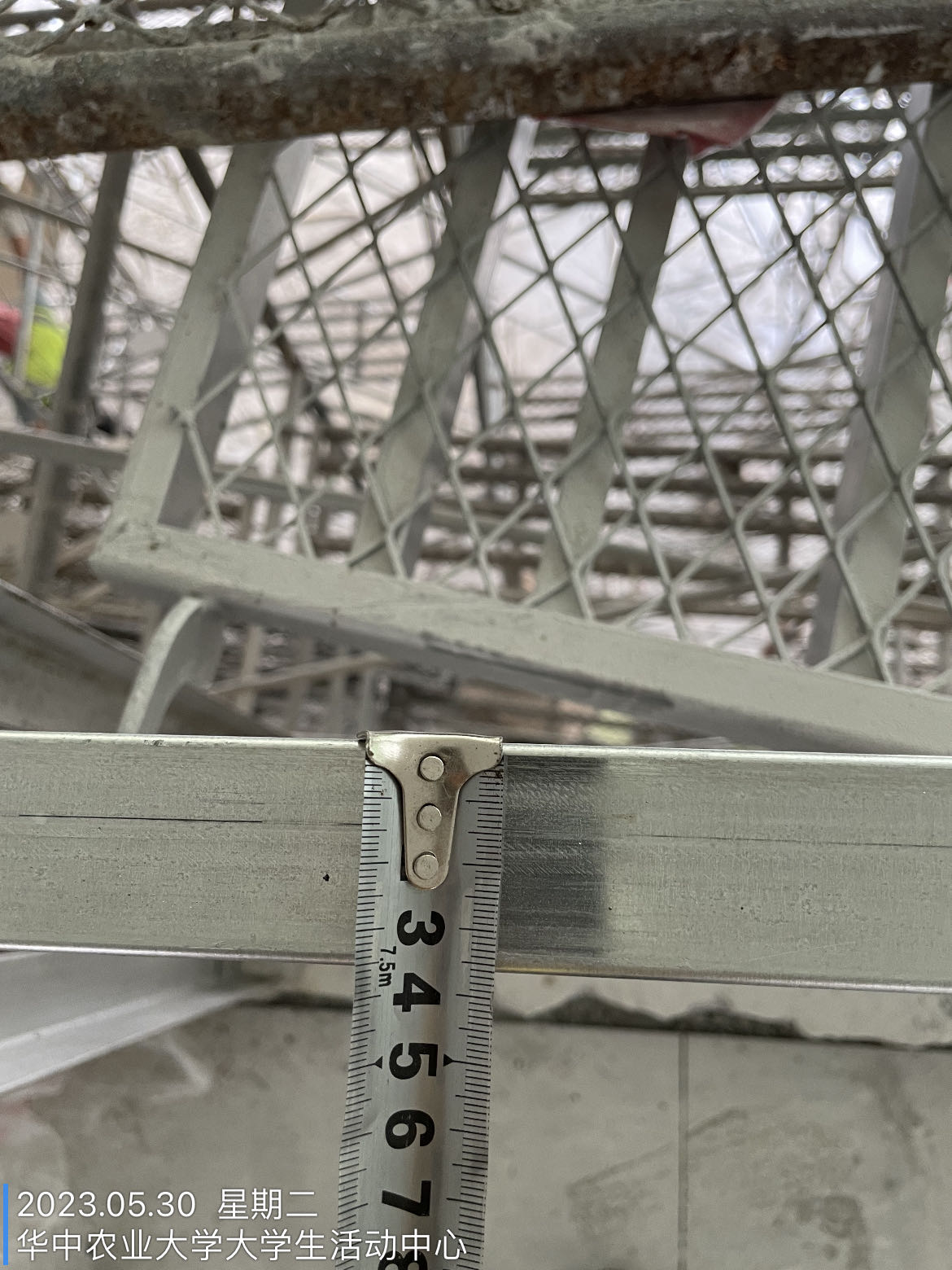 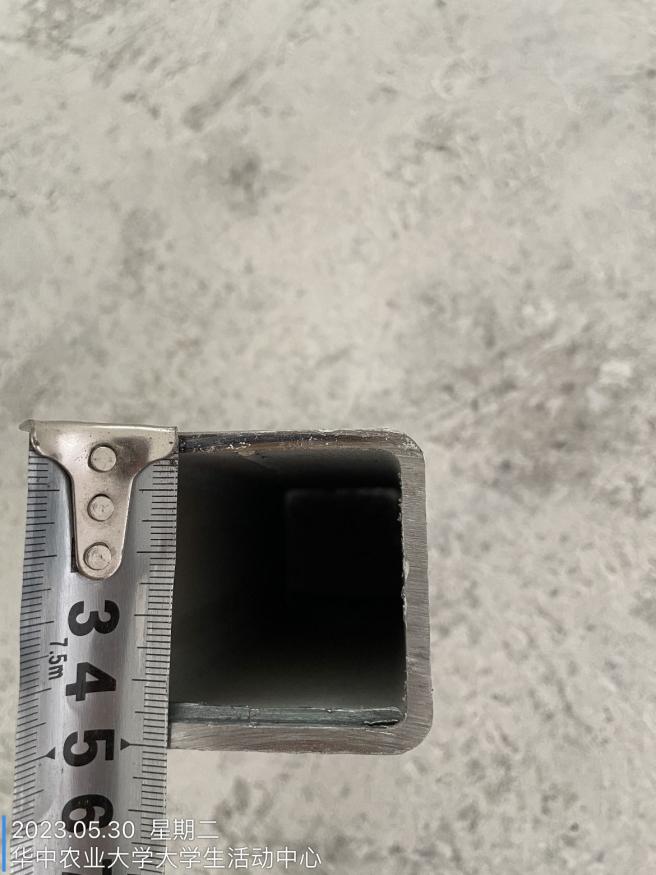 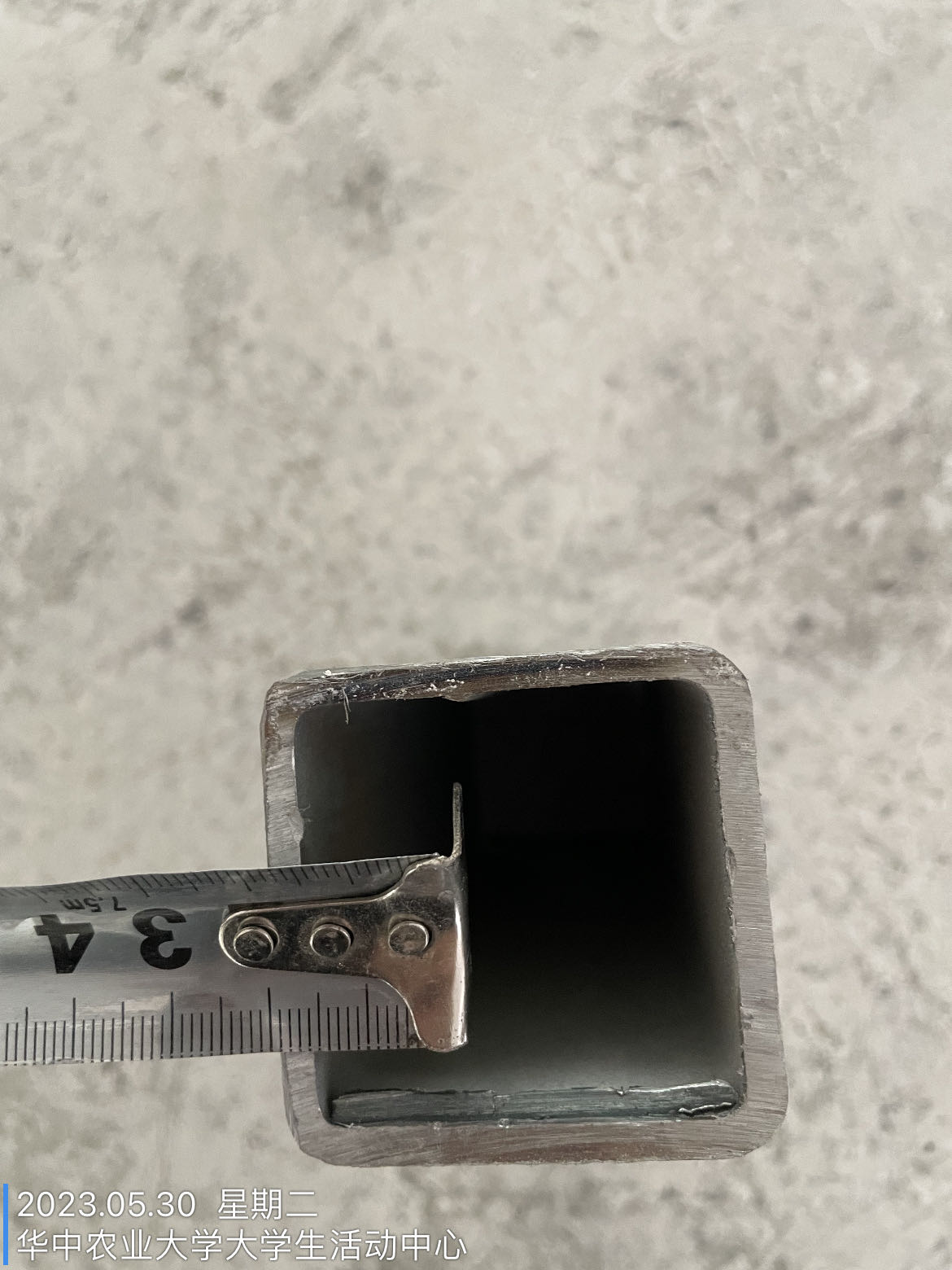 舞蹈排练室墙面线槽为明装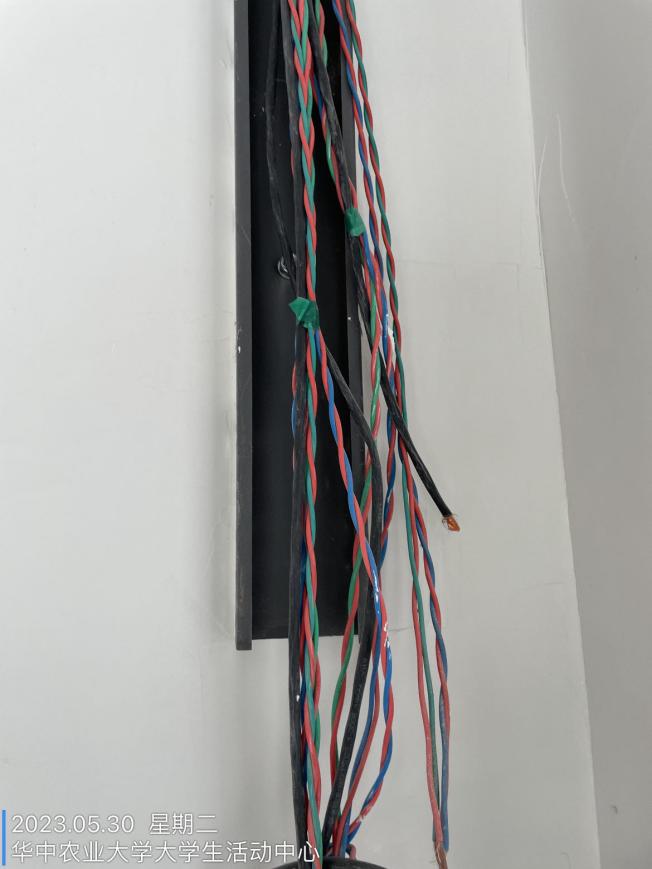 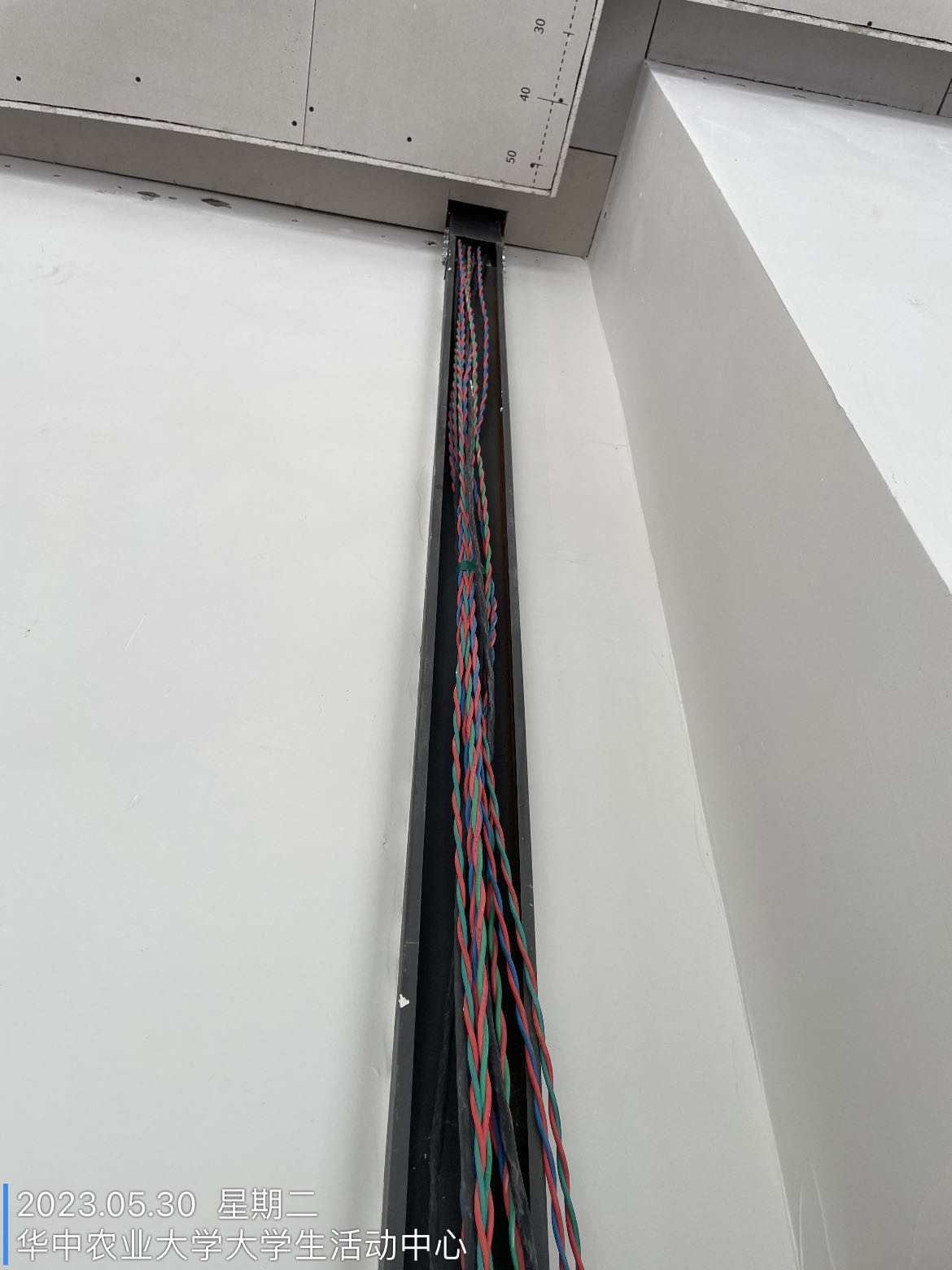 外立面铝单板龙骨安装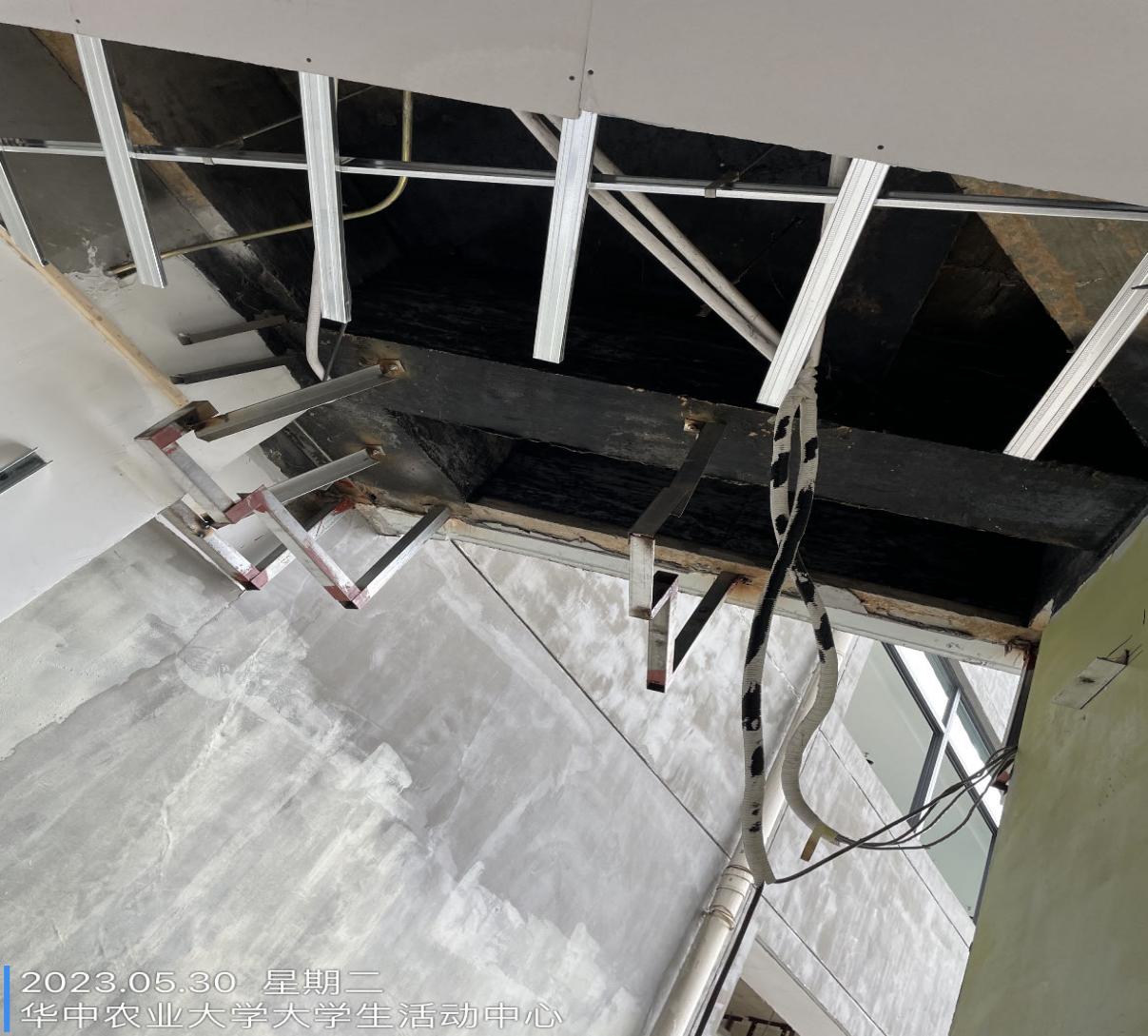 卫生间墙面及地面贴砖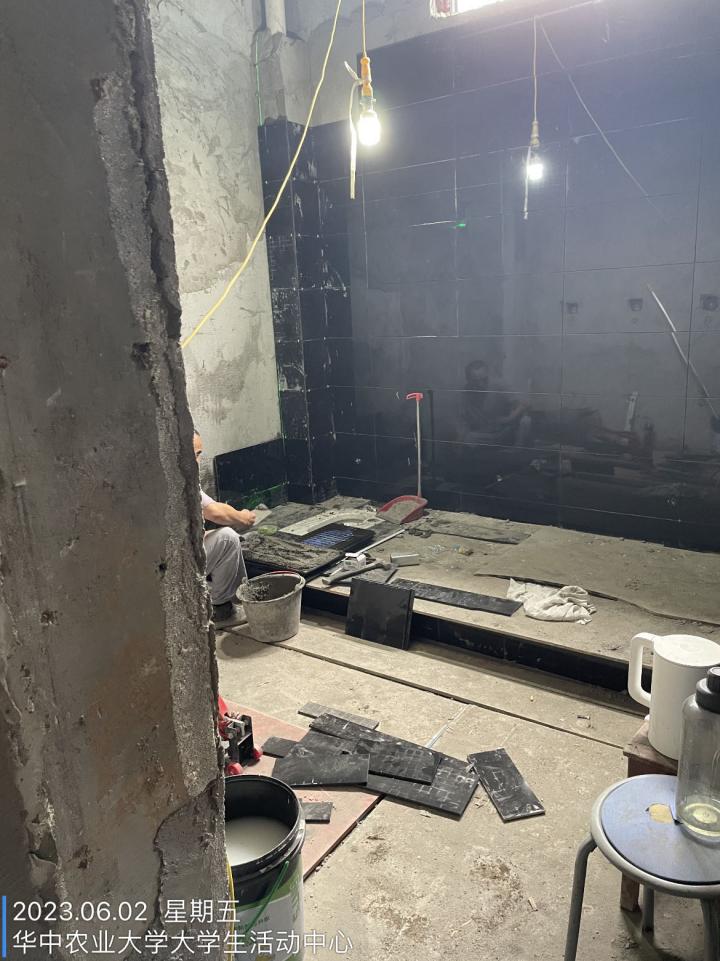 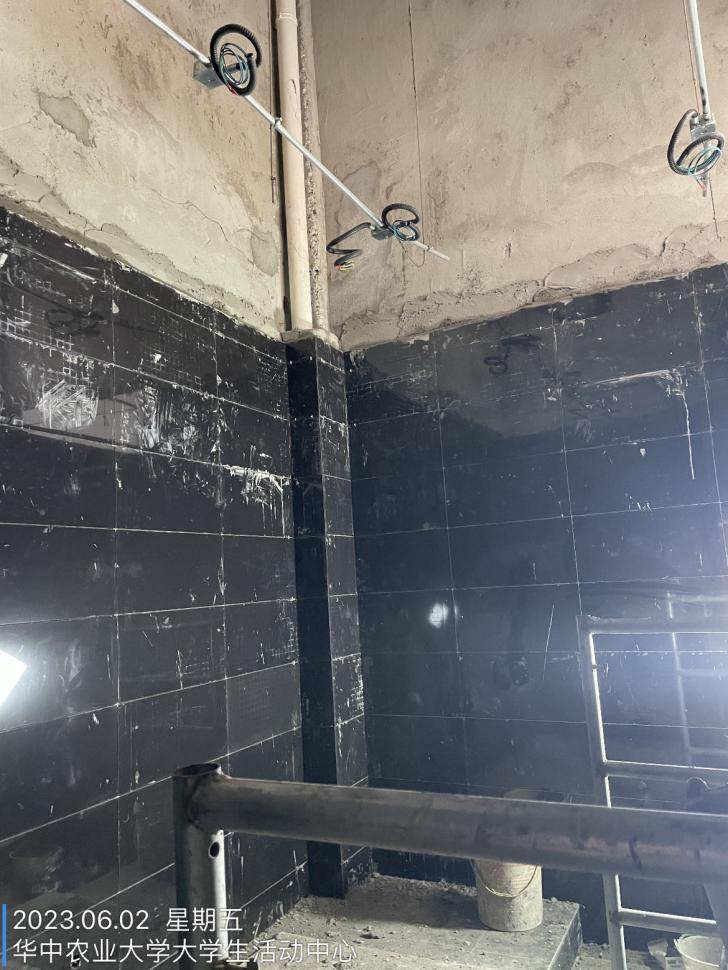 一层功能房间窗台石铺贴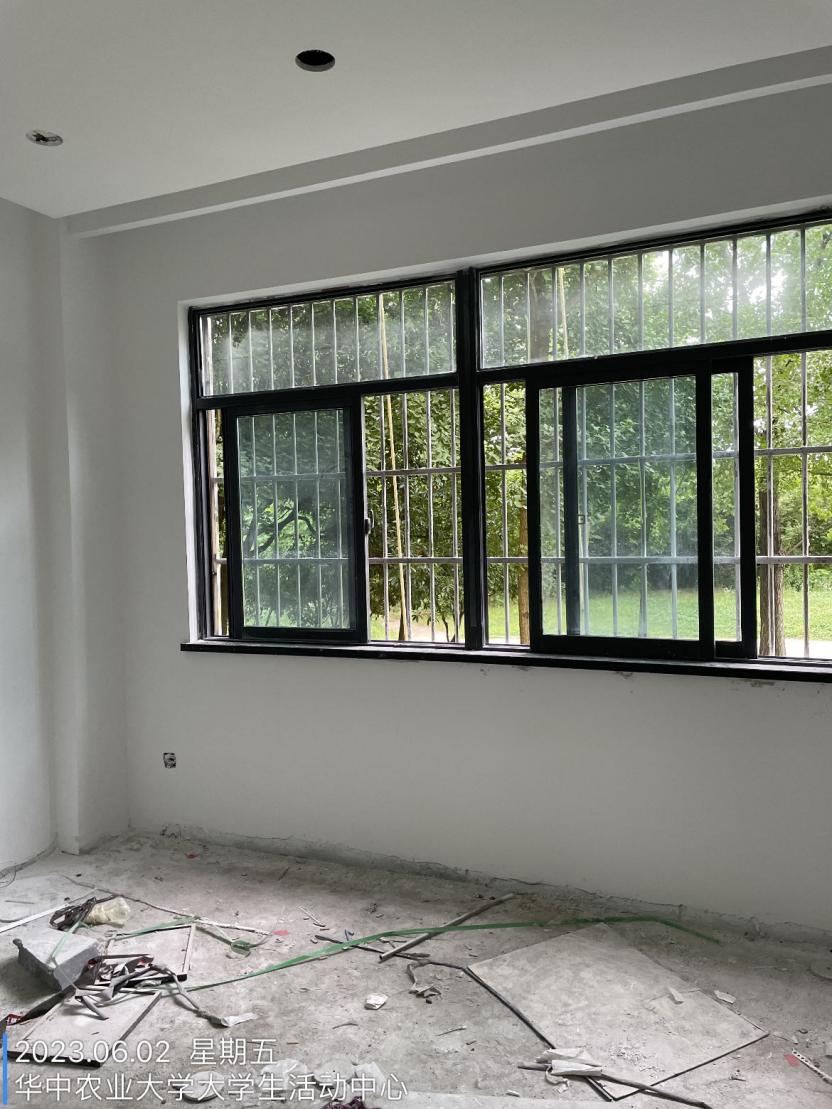 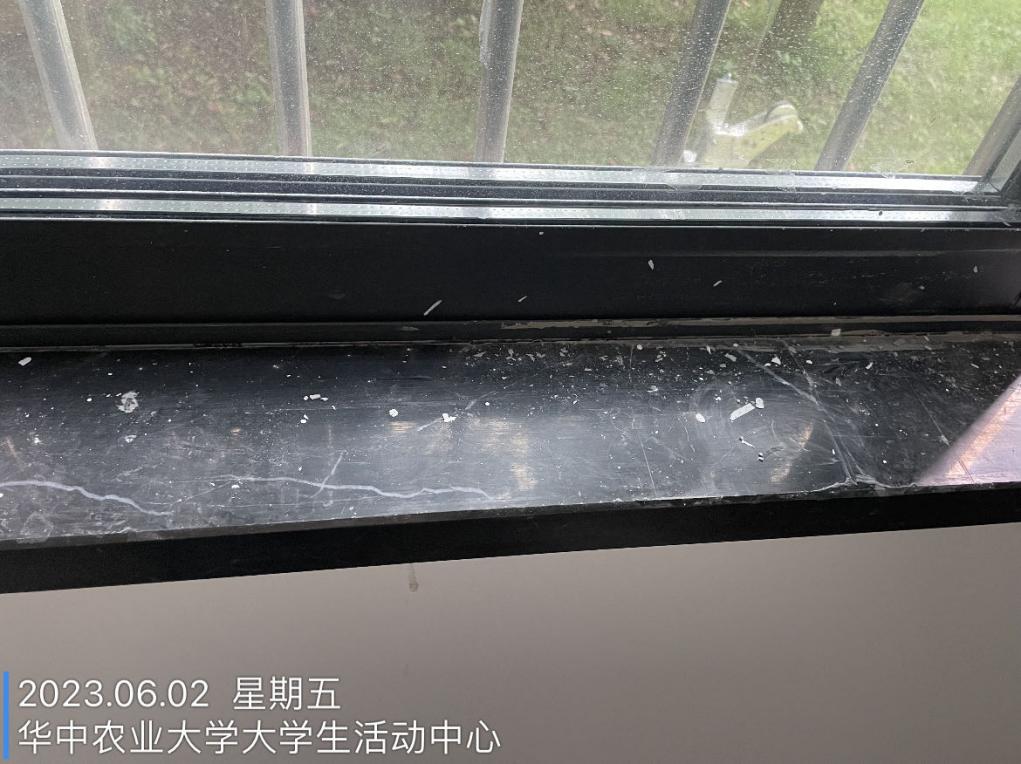 大厅脚手架拆除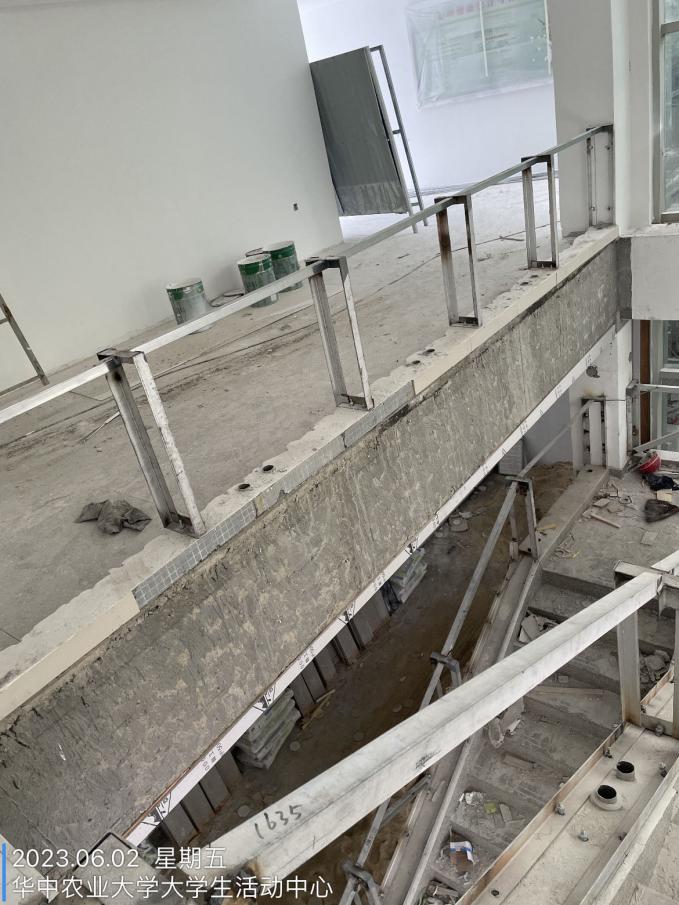 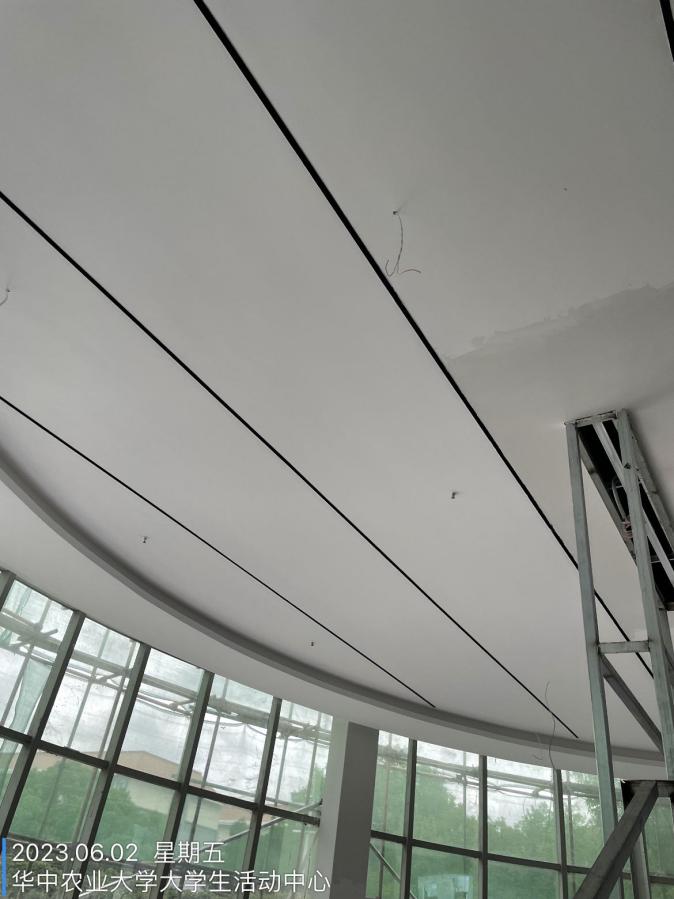 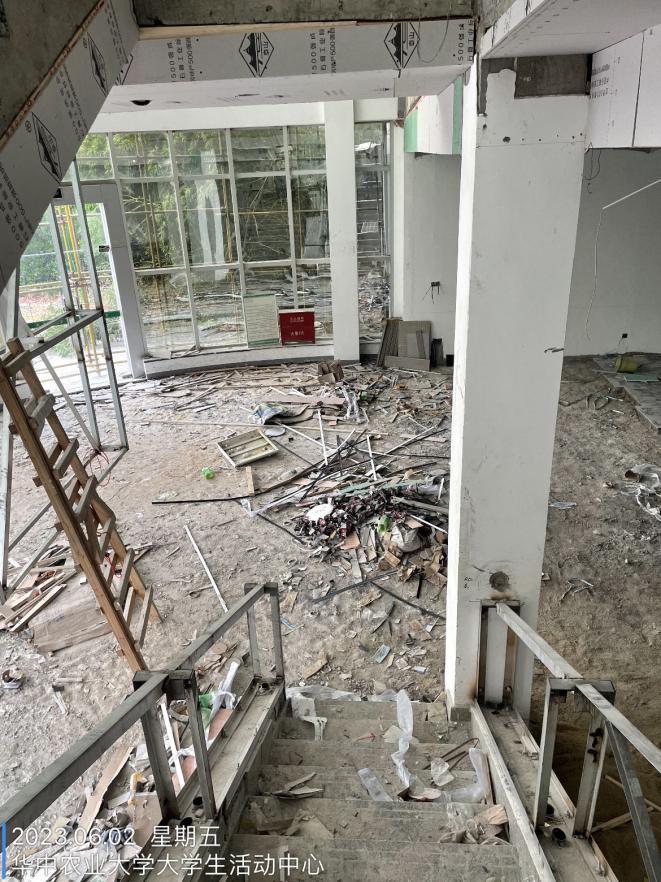 大厅瓷砖铺贴厚度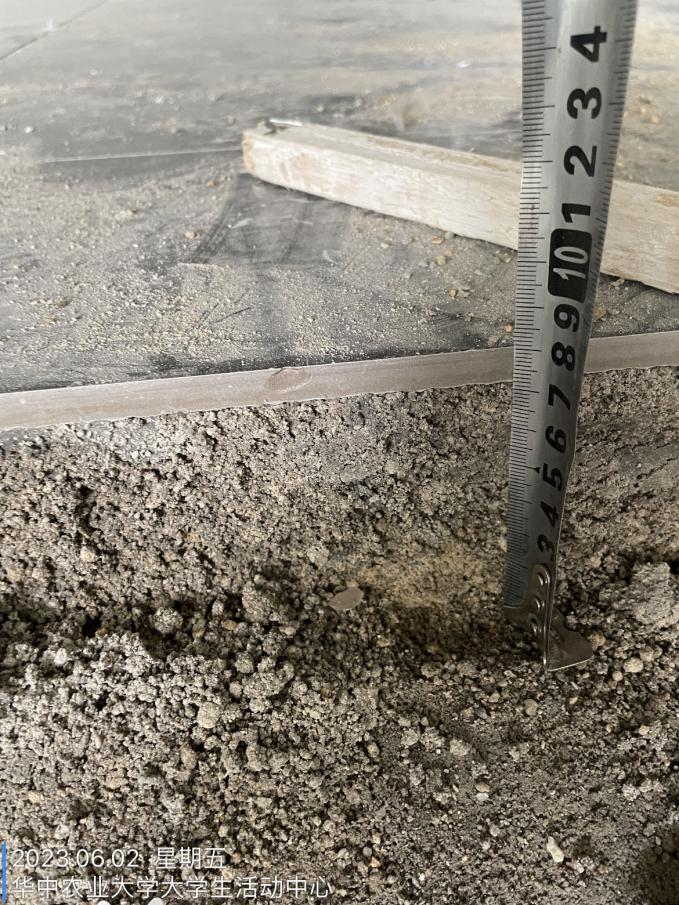 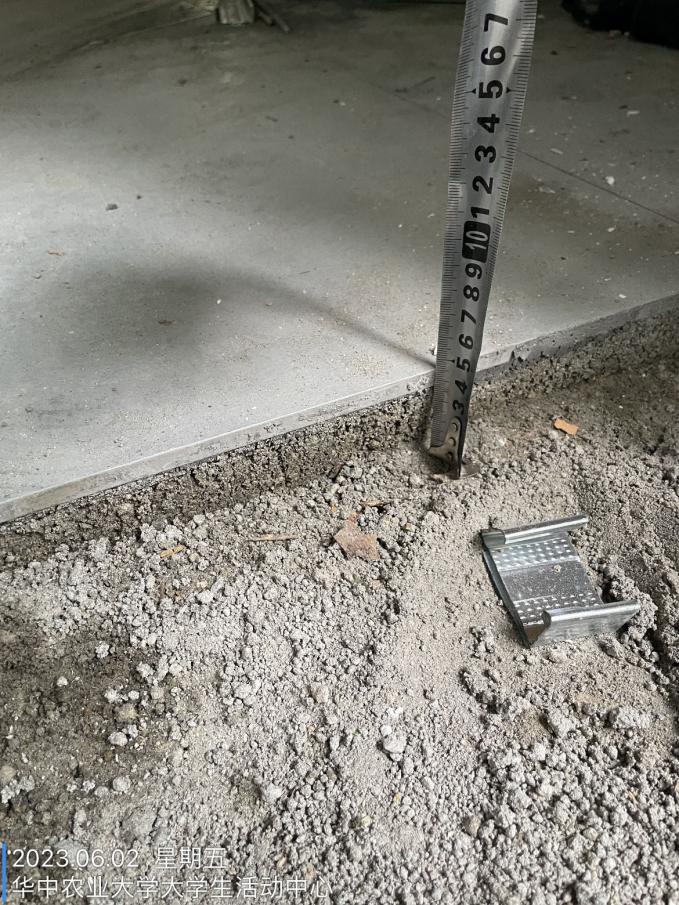 二层走廊瓷砖铺贴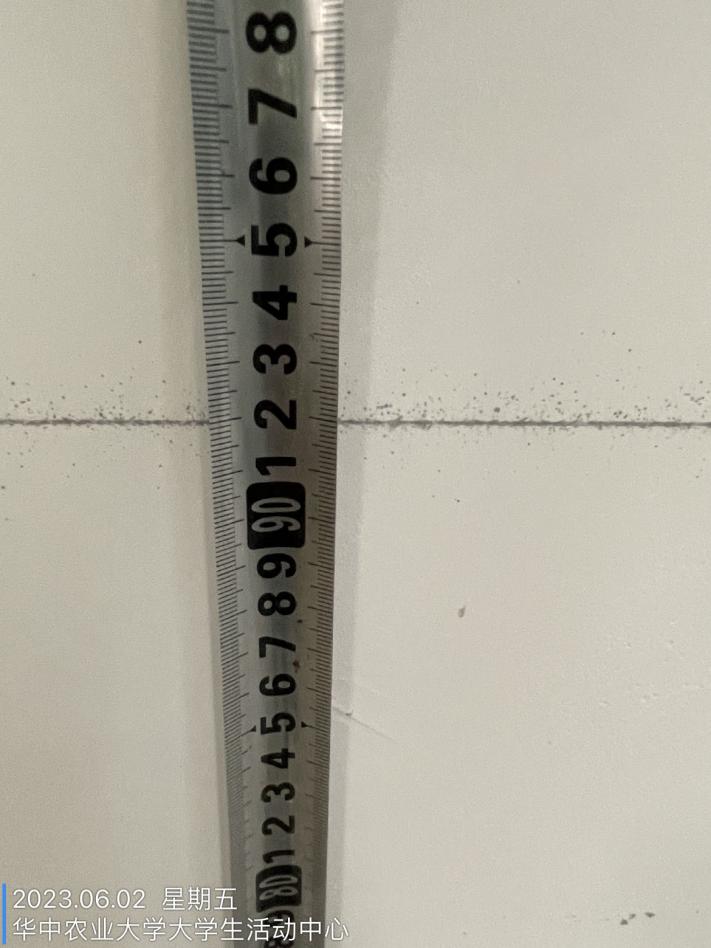 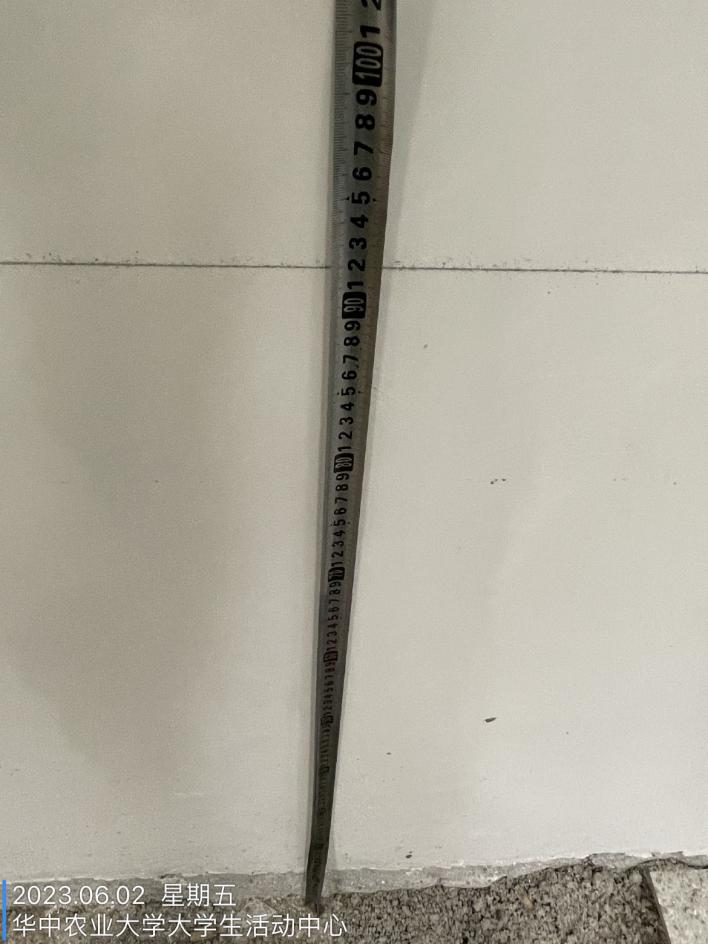 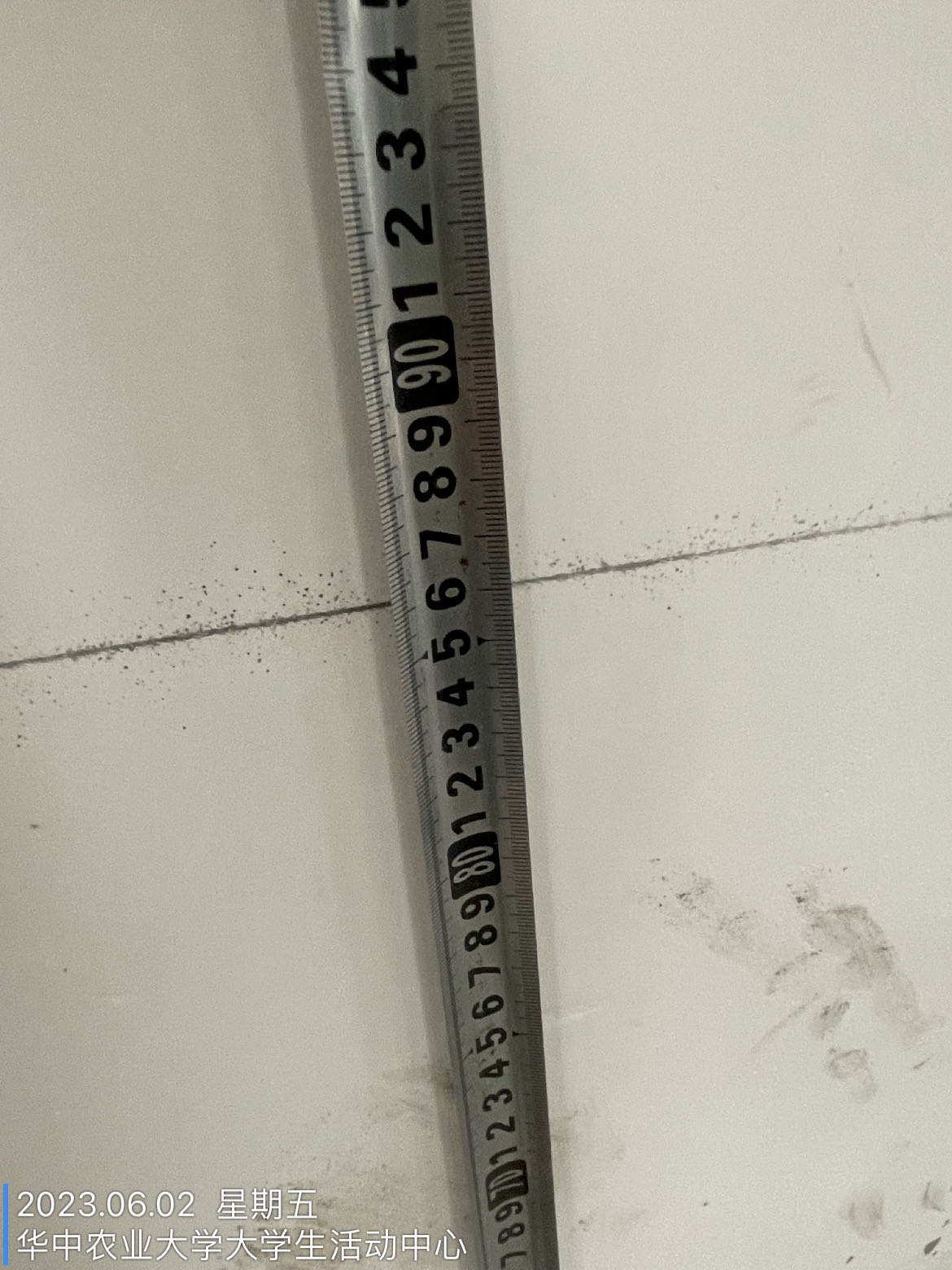 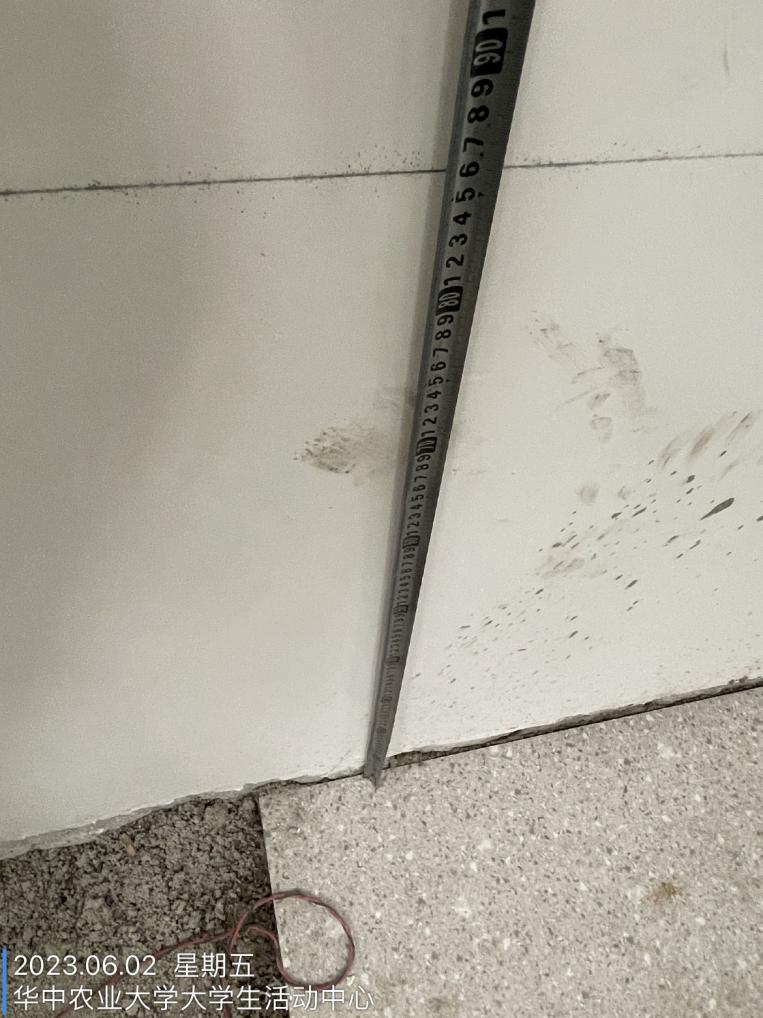 外立面粉刷，抗裂砂浆下压入一层玻纤网，原外墙面未铲除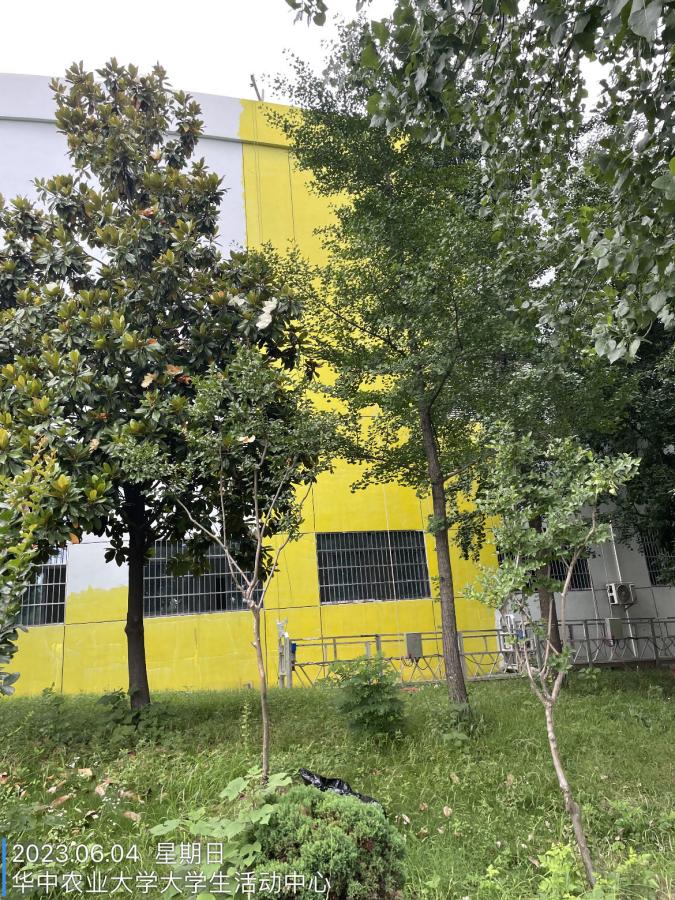 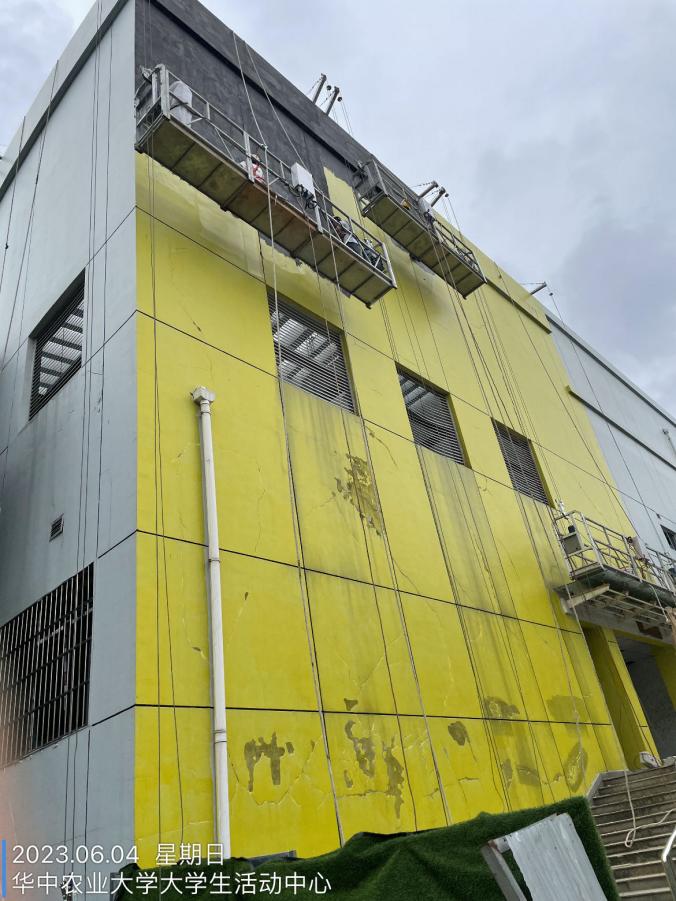 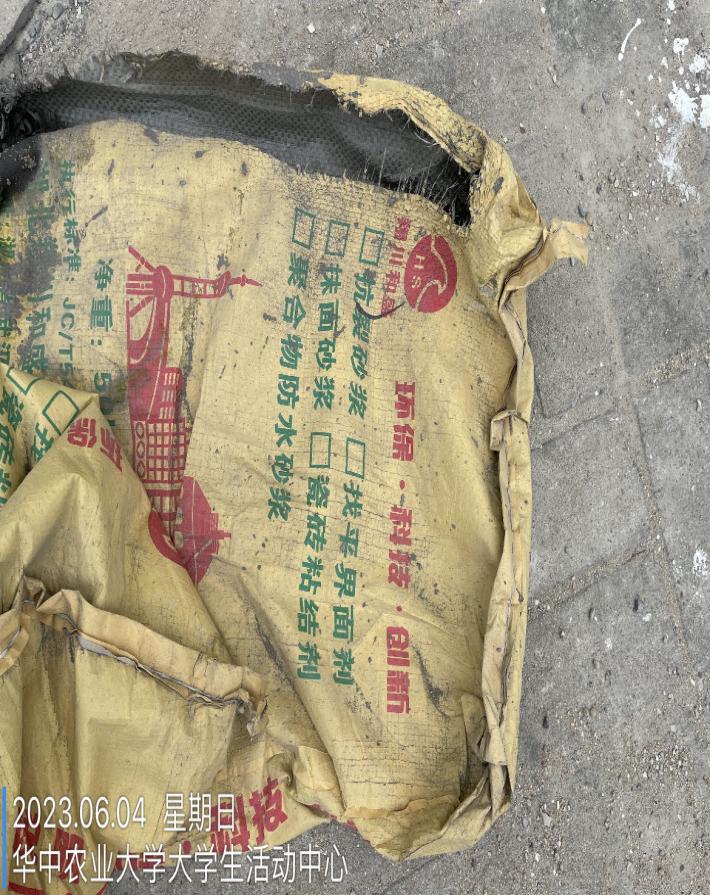 